PEMBUATAN MINYAK KEMIRI (Aleurites moluccana L.) DENGAN METODE SANGRAI SELAMA 45 MENIT DAN PEMANFAATAN SEBAGAI FASE INTERNAL PEMBUATAN KRIM POMADE URANG-ARINGSKRIPSIOLEH:FADHLUR ROHMANSYAHNPM. 152114106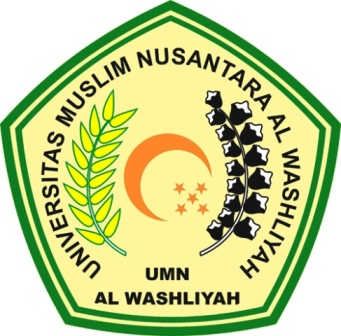 PROGRAM STUDI SARJANA FARMASIFAKULTAS FARMASIUNIVERSITAS MUSLIM NUSANTARA AL-WASHLIYAHMEDAN2019